Πρόγραμμα εκδήλωσης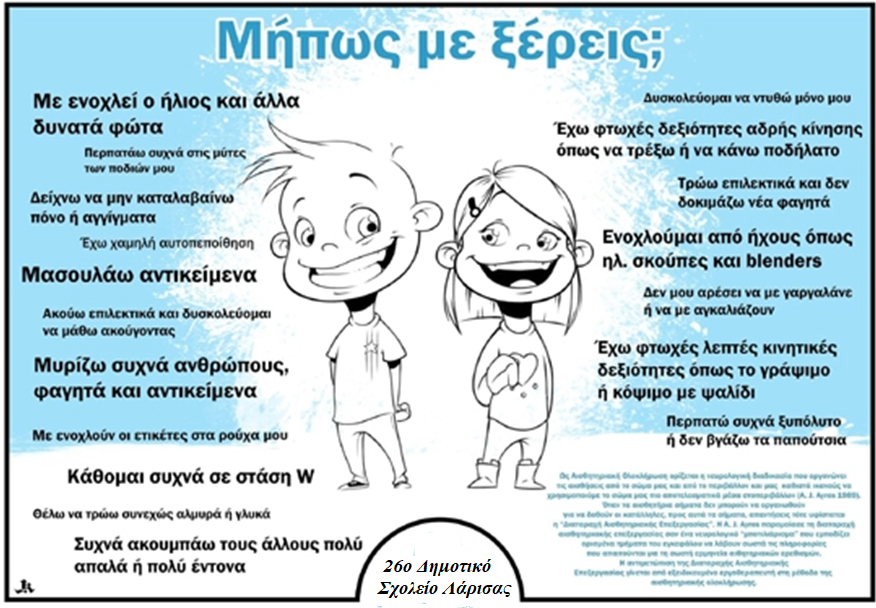 26ο Δημοτικό Σχολείο Λάρισας2 Απριλίου Παγκόσμια ημέρα ευαισθητοποίησης για τον Αυτισμό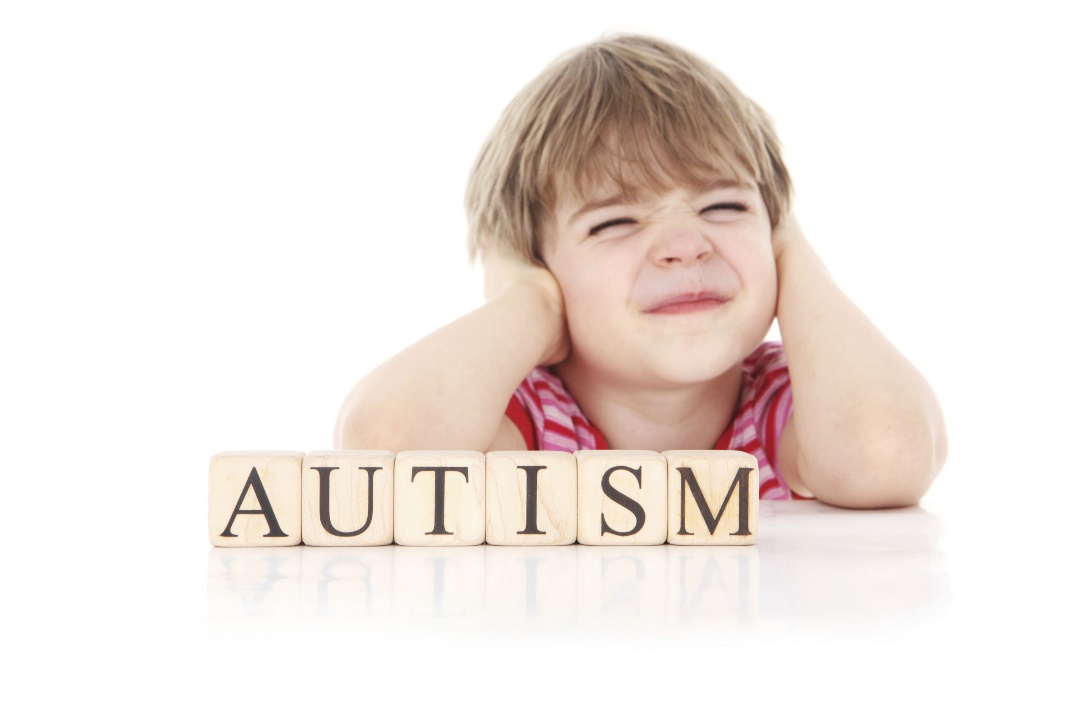 Αυτισμός, Δ.Ε.Π.- Υ., ΔυσλεξίαΤι σημαίνουν για μας;Έναρξη «Όπου υπάρχει αγάπη» (τραγούδι από τη χορωδία)«Έχω κάτι να σας πω» (Δρώμενο από τους μαθητές του Δ2΄: Γιώργο Γρηγορίου, Βασίλη Ντάφη, Ζωή Παπανεστωροπούλου)«Αυτισμός» (εισήγηση από την εκπαιδευτικό ειδικής αγωγής Ραφαηλία Αθανασίου) «Μαζί να ονειρευτούμε» (τραγούδι από τη χορωδία)«Ε.Μ.Δ. – Δυσλεξία» (εισήγηση από την εκπαιδευτικό ειδικής αγωγής Αθανασία Παπακωστούλη)«Ο καθημερινός μου αγώνας» (Δρώμενο από τους μαθητές της Δ΄ τάξης)«ΔΕΠ-Υ» (εισήγηση από την εκπαιδευτικό ειδικής αγωγής Βασιλική Βαλιάκα)«Μπαίνω στη θέση σου» (Βιωματικό εργαστήρι)«Μήνυμα Ζωής» (τραγούδι από τη χορωδία)«Βιωματικά εργαστήρια»